Anfrage in der Fragestunde an Frau Stadträtin Elke Kahr, eingebracht in der Gemeinderatssitzung vom 14. Dezember 2017 von Gemeinderat Günter Wagner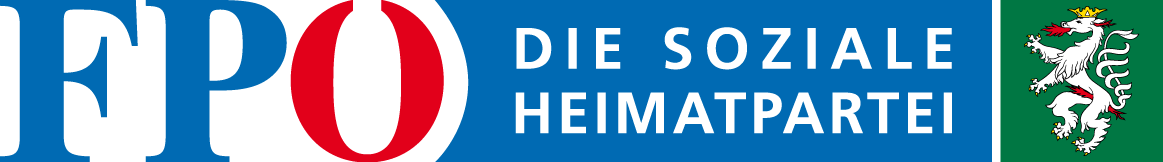 Sehr geehrte FrauStadträtinElke Kahr Rathaus8011 GrazGraz, am 12.12.2017Betreff:	Parkplatzproblem an der HTL Graz-Gösting (BULME)              			FragestundeSehr geehrte Frau Stadträtin!Im Jahr 2018 beabsichtigt die Bundesimmobiliengesellschaft (BIG) den Neubau eines Gebäudes am Areal der BULME Graz-Gösting. Abendschüler, die oftmals als Pendler aus den Umlandgemeinden kommen und gerade abends eine schlechte Anbindung ans öffentliche Verkehrsnetz haben, befürchten, dann noch stärker mit Parkplatzmangel kämpfen zu müssen. Der Schulstandort könnte dadurch unattraktiver für die Weiterbildung von Berufstätigen werden, und die betroffenen Unternehmen könnten somit einen wirtschaftlichen Nachteil erleiden. Auf der anderen Seite stellt es natürlich für die Studenten der Abendschule eine Belastung dar, denn sie benötigen mehr Zeit für die Anreise, die ihnen schließlich für ihr Familienleben abgeht. Darüber hinaus hat ein erhöhter Parksuchverkehr Auswirkungen auf die Anrainer im Bezirk.Daher richte ich an Sie, sehr geehrte Frau Stadträtin, namens des Freiheitlichen Gemeinderatsklubs nachstehendeAnfrage
gem. § 16a der GO des Gemeinderates
der Landeshauptstadt Graz:Sind Sie bereit, mit der Schulleitung sowie der Schülervertretung der Abendschule an der BULME Graz-Gösting Kontakt aufzunehmen um Lösungen zu finden, die die Parkplatzsituation während der Baustellenzeit im kommenden Jahr entschärfen kann?